Dear Patients,

Your safety and health is our #1 concern. 
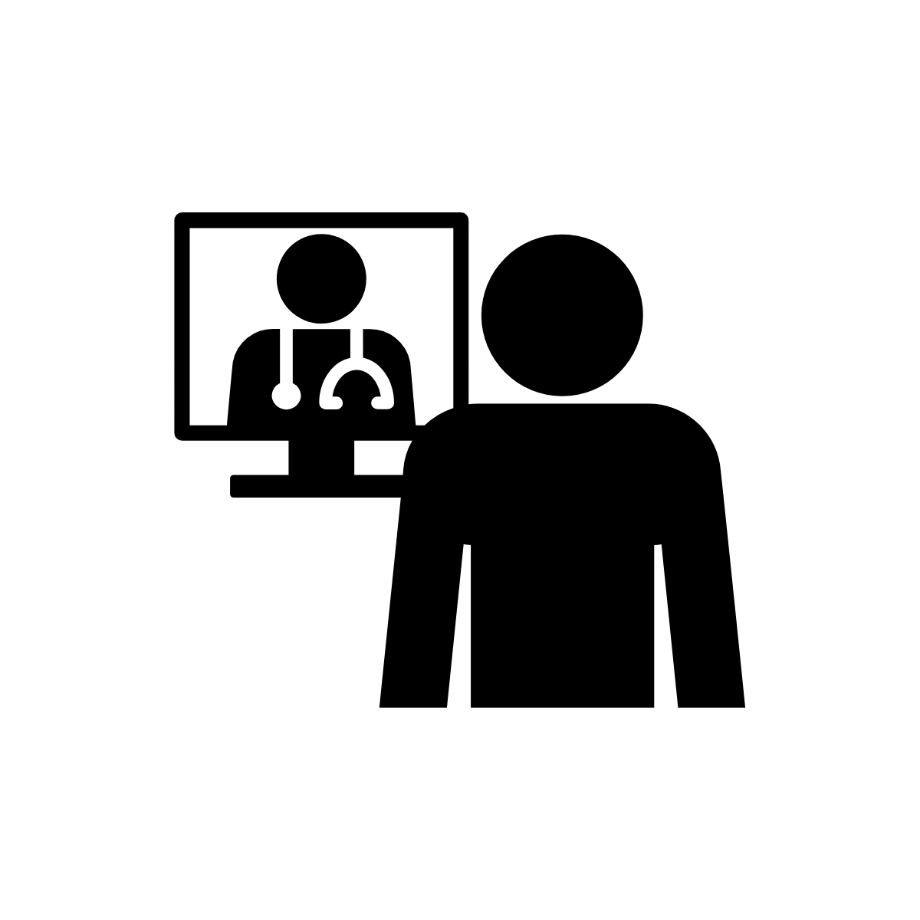 To protect you from COVID-19, you can now see your doctor and clinic care providers by video and telephone. This allows you to get care while social distancing or quarantined. After your video or phone assessment, if you need to be seen in person, we will make arrangements to do so safely.To sign up for a video or telephone appointment, please email or call:[CLINIC EMAIL]
[CLINIC PHONE #]
Before your appointment, please see this website for tips on preparing to use video or telephone for clinic visits: tinyurl.com/VirtualCareFAQp.Sincerely,Your care team[CLINIC NAME][CLINIC WEBSITE]